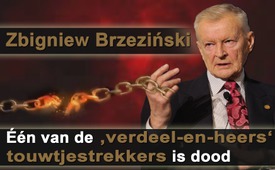 Zbigniew Brzeziński , één van de 'verdeel-en-heers' touwtjestrekkers is dood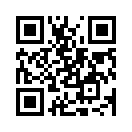 Zbigniew Kazimierz Brzeziński stierf op 26 mei jongstleden op de leeftijd van 89 jaar. Brzeziński was sinds 1966 veiligheidsadviseur van talrijke Amerikaanse regeringen. Hij was o.a. de belangrijkste raadgever van de vroegere Amerikaanse president Jimmy Carter. Hij werd in 1928 geboren in Polen en bracht zijn kinderjaren door in het Oekraïense Charkov.Zbigniew Kazimierz Brzeziński stierf op 26 mei jongstleden op de leeftijd van 89 jaar. Brzeziński was sinds 1966 veiligheidsadviseur van talrijke Amerikaanse regeringen. Hij was o.a. de belangrijkste raadgever van de vroegere Amerikaanse president Jimmy Carter. Hij werd in 1928 geboren in Polen en bracht zijn kinderjaren door in het Oekraïense Charkov. De zuiveringen die hij daar meemaakte onder Sovjet dictator Stalin leidden tot haat tegen Rusland, wat een stempel zou drukken op heel zijn leven. Later ging hij in Amerika wonen en in 1958 werd hij Amerikaans staatsburger. In 1966 werd hij adviseur van president Lyndon B. Johnson. 
In zijn laatste levensjaren uitte Zbigniew Brzeziński zich tegen de oorlog met Irak en het ingrijpen van Amerika in Syrië. Dit mag echter niet verdoezelen, hoe hij berekend zijn doelen nastreefde en daardoor vele volkeren in ellende en dood dreef. In 1997 maakte hij zijn streven openbaar in zijn boek “De enige wereldmacht”. Daarin beschreef hij als volgt de geopolitieke strategie van Amerika als eerste, enige en laatste wereldmacht na de ontbinding van de Sovjet Unie:
“In hoeverre Amerika zijn globaal overwicht kan laten gelden, hangt af van hoe een wereldwijd geëngageerd Amerika gereed komt met de complexe machtsverhoudingen op het Europese continent – en of het daar de opkomst van een dominerende, oppositionele macht kan verhinderen.”   

In het bijzonder is het isoleren van Rusland het hoogste doel voor het in stand houden van het Amerikaanse overwicht. Dit doel streefde hij na, nog voor de ineenstorting van de Sovjet-Unie. In 1979 was het ingrijpen van de Sovjet-Unie in de Afghaanse burgeroorlog een berekende schaakzet van Brzeziński. Volgens de officiële Amerikaanse versie begon de ondersteuning door de CIA van de Afghaanse rebellen, zoals de terreurgroep Moedjahedien, pas in de loop van 1980, dus na het ingrijpen van het Sovjetleger in Afghanistan in december 1979. Maar jaren later, in januari 1998, gaf Brzeziński in een interview met het Franse tijdschrift “Le Nouveau Observateur” toe dat Jimmy Carter al op 3 juli 1979, zeker een half jaar voor binnentrekken van de Sovjets, een besluit ondertekende voor de geheime ondersteuning van Afghaanse rebellen. Zoals gespeculeerd, reageerde het Sovjetleger op de provocatie en viel Afghanistan binnen. Brzeziński zei: 
“Deze verborgen operatie was een uitstekend idee. Zij bewerkte dat de Russen in de Afghaanse valstrik trapten […]. Op de dag dat de Russen officieel de grens overgingen, schreef ik president Carter: "Nu hebben we de mogelijkheid de USSR hun Vietnam oorlog te bezorgen." En Moskou zag zich werkelijk gedwongen, gedurende de volgende tien jaar een oorlog te voeren die de regering zich niet kon permitteren. Dat had opnieuw de demoralisering en tenslotte de ineenstorting van het heerschappijgebied van de Sovjets tot gevolg.”

Door deze en verdere schaakzetten was Amerika uiteindelijk de enige overblijvende wereldmacht. Toen in het jaar 2000 Vladimir Poetin werd gekozen tot nieuwe president, was Brzeziński ongerust over een mogelijke heropleving van Rusland. Om deze reden werd hij één van de sterkste voorstanders van de al in 1997 begonnen uitbreiding van de NAVO. 

Brzeziński bepleitte om geostrategische redenen talrijke oorlogen. Hij verdedigde het bombardement van Servië tijdens de Kosovo-oorlog om vaart te zetten achter de uitbreiding van de NAVO naar het Oosten. Vervolgens steunde hij in 2011 de militaire interventie in Libië en hekelde hij een niet- ingrijpen als “moreel twijfelachtig” en “politiek bedenkelijk”. Op de veiligheidsconferentie van München in februari 2014 verwelkomde hij de Maidan in Kiev en de val van de Oekraïense president Viktor Janoekovitsj als een democratische vernieuwing. Het doel van Brzeziński was echter iets anders, want “zonder Oekraïne kon Rusland nooit weer een supermacht worden”. 
Onder de dekmantel van de democratie droeg Brzeziński ertoe bij dat talloze landen in chaos werden gestort en honderdduizenden mensen werden gedood. Oorlogen werden beraamd om naties en regio’s te verzwakken zodat het wereldwijde Amerikaanse overwicht kon worden veiliggesteld. 

Het voorbeeld van Brzeziński toont aan dat achter de oorlogen en andere onrusthaarden van deze wereld-touwtjestrekkers, zich namen verbergen. Brzeziński was er één van, maar zijn 'verdeel-en-heers' en 'opstoken tot oorlog- politiek, wordt verder gevoerd door weer andere touwtjestrekkers, zoals bijvoorbeeld in de uitzending van 31 mei werd aangetoond:- “Hörstel: “Wie nu nog investeert in bewapening, investeert in de derde wereldoorlog” –. [zie: www.kla.tv/10593 Duits]   

Het streven van Brzeziński was altijd om Amerika tot enige supermacht te maken en Rusland als tegenspeler, te verzwakken. Daarvoor trok hij aan de touwtjes van heel wat oorlogen, ook al was hij geen algemeen voorstander van oorlogen. Eerder een ijskoud en berekend iemand die door zijn haat tegen Rusland hele volkeren in ellende en dood heeft gestort.door sakBronnen:https://www.jungewelt.de/artikel/311537.ein-leben-f%C3%BCr-den-kalten-krieg.html
https://de.wikipedia.org/wiki/Zbigniew_Brzezi%C5%84ski
https://deutsch.rt.com/9308/international/sicherheitsberater-brzezinski-mit-dem-islam-gegen-russland/
http://www.kritisches-netzwerk.de/forum/ukrainekonflikt-der-lange-weg-der-eindaemmung-ein-weg-wohinDit zou u ook kunnen interesseren:---Kla.TV – Het andere nieuws ... vrij – onafhankelijk – ongecensureerd ...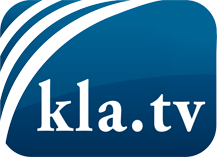 wat de media niet zouden moeten verzwijgen ...zelden gehoord van het volk, voor het volk ...nieuwsupdate elke 3 dagen vanaf 19:45 uur op www.kla.tv/nlHet is de moeite waard om het bij te houden!Gratis abonnement nieuwsbrief 2-wekelijks per E-Mail
verkrijgt u op: www.kla.tv/abo-nlKennisgeving:Tegenstemmen worden helaas steeds weer gecensureerd en onderdrukt. Zolang wij niet volgens de belangen en ideologieën van de kartelmedia journalistiek bedrijven, moeten wij er elk moment op bedacht zijn, dat er voorwendselen zullen worden gezocht om Kla.TV te blokkeren of te benadelen.Verbindt u daarom vandaag nog internetonafhankelijk met het netwerk!
Klickt u hier: www.kla.tv/vernetzung&lang=nlLicence:    Creative Commons-Licentie met naamgeving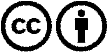 Verspreiding en herbewerking is met naamgeving gewenst! Het materiaal mag echter niet uit de context gehaald gepresenteerd worden.
Met openbaar geld (GEZ, ...) gefinancierde instituties is het gebruik hiervan zonder overleg verboden.Schendingen kunnen strafrechtelijk vervolgd worden.